ПРАВИТЕЛЬСТВО РОССИЙСКОЙ ФЕДЕРАЦИИПОСТАНОВЛЕНИЕот 30 июля 2004 г. N 400ОБ УТВЕРЖДЕНИИ ПОЛОЖЕНИЯО ФЕДЕРАЛЬНОЙ СЛУЖБЕ ПО НАДЗОРУ В СФЕРЕ ПРИРОДОПОЛЬЗОВАНИЯИ ВНЕСЕНИИ ИЗМЕНЕНИЙ В ПОСТАНОВЛЕНИЕ ПРАВИТЕЛЬСТВАРОССИЙСКОЙ ФЕДЕРАЦИИ ОТ 22 ИЮЛЯ 2004 Г. N 370Правительство Российской Федерации постановляет:1. Утвердить прилагаемое Положение о Федеральной службе по надзору в сфере природопользования.2. Утратил силу. - Постановление Правительства РФ от 29.05.2008 N 404.3. Утратил силу. - Постановление Правительства РФ от 30.10.2021 N 1874.4. Утратил силу. - Постановление Правительства РФ от 29.05.2008 N 404.5. Министерству природных ресурсов Российской Федерации и Министерству экономического развития и торговли Российской Федерации до 1 ноября 2004 г. внести в Правительство Российской Федерации предложения по уточнению перечня специфических товаров (работ, услуг), экспорт которых осуществляется по лицензиям, утвержденного Постановлением Правительства Российской Федерации от 6 ноября 1992 г. N 854 "О лицензировании и квотировании экспорта и импорта товаров (работ, услуг) на территории Российской Федерации" (Собрание актов Президента и Правительства Российской Федерации, 1992, N 19, ст. 1589; 1993, N 34, ст. 3186; 1994, N 16, ст. 1280; Собрание законодательства Российской Федерации, 1995, N 4, ст. 292; 1996, N 13, ст. 1358; 1997, N 1, ст. 189; N 8, ст. 943; N 43, ст. 4977; 1988, N 6, ст. 746; 2000, N 9, ст. 1036; 2001, N 50, ст. 4735; 2002, N 22, ст. 2094), в части товаров (работ, услуг), относящихся к компетенции Министерства природных ресурсов Российской Федерации.6. Разрешить Федеральной службе по надзору в сфере природопользования иметь 5 заместителей руководителя, а также в структуре центрального аппарата до 11 управлений по основным направлениям деятельности Службы.(п. 6 в ред. Постановления Правительства РФ от 28.12.2020 N 2293)7. Утратил силу. - Постановление Правительства РФ от 29.05.2008 N 404.8. Согласиться с предложением Министерства природных ресурсов Российской Федерации о размещении в установленном порядке центрального аппарата Федеральной службы по надзору в сфере природопользования в г. Москве, ул. Б. Грузинская, д. 4/6, корпуса А и Б.9. Признать утратившим силу Постановление Правительства Российской Федерации от 6 апреля 2004 г. N 161 "Вопросы Федеральной службы по надзору в сфере экологии и природопользования" (Собрание законодательства Российской Федерации, 2004, N 15, ст. 1453).Председатель ПравительстваРоссийской ФедерацииМ.ФРАДКОВУтвержденоПостановлением ПравительстваРоссийской Федерацииот 30 июля 2004 г. N 400ПОЛОЖЕНИЕО ФЕДЕРАЛЬНОЙ СЛУЖБЕ ПО НАДЗОРУ В СФЕРЕ ПРИРОДОПОЛЬЗОВАНИЯI. Общие положения1. Федеральная служба по надзору в сфере природопользования (Росприроднадзор) является федеральным органом исполнительной власти, осуществляющим функции по контролю и надзору в сфере природопользования, а также в пределах своей компетенции в области охраны окружающей среды, в том числе в части, касающейся ограничения негативного техногенного воздействия, в области обращения с отходами (за исключением радиоактивных отходов) и государственной экологической экспертизы.(в ред. Постановлений Правительства РФ от 01.12.2009 N 975, от 13.09.2010 N 717)2. Федеральная служба по надзору в сфере природопользования находится в ведении Министерства природных ресурсов и экологии Российской Федерации.(в ред. Постановления Правительства РФ от 29.05.2008 N 404)3. Федеральная служба по надзору в сфере природопользования в своей деятельности руководствуется Конституцией Российской Федерации, федеральными конституционными законами, федеральными законами, указами и распоряжениями Президента Российской Федерации, постановлениями и распоряжениями Правительства Российской Федерации, международными договорами Российской Федерации, нормативными правовыми актами Министерства природных ресурсов и экологии Российской Федерации, а также настоящим Положением.(в ред. Постановления Правительства РФ от 29.05.2008 N 404)4. Федеральная служба по надзору в сфере природопользования осуществляет свою деятельность непосредственно и через свои территориальные органы во взаимодействии с другими федеральными органами исполнительной власти, исполнительными органами субъектов Российской Федерации, органами местного самоуправления, общественными объединениями и иными организациями.(в ред. Постановления Правительства РФ от 05.10.2023 N 1638)II. Полномочия5. Федеральная служба по надзору в сфере природопользования осуществляет следующие полномочия в установленной сфере деятельности:5.1. осуществляет в пределах своей компетенции:5.1.1. федеральный государственный экологический контроль (надзор) (за исключением федерального государственного экологического контроля (надзора), осуществляемого подразделениями Федеральной службы безопасности Российской Федерации на объектах, подведомственных Федеральной службе безопасности Российской Федерации);5.1.2. федеральный государственный геологический контроль (надзор) (за исключением федерального государственного геологического контроля (надзора), осуществляемого подразделениями Федеральной службы безопасности Российской Федерации на объектах, подведомственных Федеральной службе безопасности Российской Федерации);5.1.3. федеральный государственный земельный контроль (надзор) (за исключением федерального государственного земельного контроля (надзора), осуществляемого подразделениями Федеральной службы безопасности Российской Федерации в части соблюдения обязательных требований в области охраны окружающей среды на предоставленных подведомственным Федеральной службе безопасности Российской Федерации организациям земельных участках, на которых расположены объекты, используемые такими организациями);5.1.4. федеральный государственный лесной контроль (надзор) на землях особо охраняемых природных территорий федерального значения;5.1.5. федеральный государственный контроль (надзор) в области охраны, воспроизводства и использования объектов животного мира и среды их обитания на особо охраняемых природных территориях федерального значения, которые не находятся под управлением федеральных государственных бюджетных учреждений;5.1.6. федеральный государственный контроль (надзор) в области охраны и использования особо охраняемых природных территорий на особо охраняемых природных территориях федерального значения и в границах их охранных зон, которые не находятся под управлением федеральных государственных бюджетных учреждений;5.1.7. федеральный государственный охотничий контроль (надзор) на особо охраняемых природных территориях федерального значения, управление которыми не осуществляется федеральными государственными бюджетными учреждениями;(в ред. Постановления Правительства РФ от 09.03.2023 N 368)5.1.8. федеральный государственный контроль (надзор) в области обращения с животными, за исключением обращения со служебными животными, в части соблюдения требований к содержанию и использованию диких животных, содержащихся или используемых в условиях неволи, в том числе принадлежащих к видам, занесенным в Красную книгу Российской Федерации и (или) охраняемым международными договорами Российской Федерации (за исключением соблюдения требований к содержанию и использованию таких животных в культурно-зрелищных целях);(пп. 5.1 в ред. Постановления Правительства РФ от 30.10.2021 N 1874)5.1(1). утратил силу. - Постановление Правительства РФ от 30.10.2021 N 1874;5.2. выполняет функции:5.2.1. Административного органа по Конвенции о международной торговле видами дикой фауны и флоры, находящимися под угрозой исчезновения, от 3 марта 1973 г. в Российской Федерации в отношении видов дикой фауны и флоры, находящихся под угрозой исчезновения, кроме осетровых видов рыб;5.2.2. федерального органа исполнительной власти, специально уполномоченного на осуществление государственного регулирования в области охраны озера Байкал (за исключением государственного регулирования в области государственного экологического мониторинга уникальной экологической системы озера Байкал);(в ред. Постановления Правительства РФ от 11.11.2015 N 1219)5.2.3. федерального органа исполнительной власти, уполномоченного выдавать в установленной сфере деятельности заключения о возможности уничтожения, способе и месте уничтожения товаров для помещения таких товаров под таможенную процедуру уничтожения;(пп. 5.2.3 введен Постановлением Правительства РФ от 12.10.2010 N 820)5.2.4. по контролю за эффективностью и качеством осуществления органами государственной власти субъекта Российской Федерации переданных полномочий Российской Федерации:(пп. 5.2.4 в ред. Постановления Правительства РФ от 24.11.2020 N 1923)5.2.4.1. в области экологической экспертизы с правом направления предписаний об устранении выявленных нарушений и представлений о привлечении к дисциплинарной ответственности должностных лиц, ответственных за неисполнение или ненадлежащее исполнение переданных полномочий;(пп. 5.2.4.1 введен Постановлением Правительства РФ от 24.11.2020 N 1923)5.2.4.2. в области водных отношений с правом направления обязательных для исполнения предписаний об устранении выявленных нарушений и представлений о привлечении к дисциплинарной ответственности, в том числе об освобождении от занимаемой должности, должностных лиц, ответственных за неисполнение или ненадлежащее исполнение переданных полномочий;(пп. 5.2.4.2 введен Постановлением Правительства РФ от 24.11.2020 N 1923)5.2.4(1). по контролю за эффективностью и качеством осуществления органами государственной власти субъекта Российской Федерации переданных полномочий Российской Федерации и за расходованием средств на их осуществление:(пп. 5.2.4(1) введен Постановлением Правительства РФ от 24.11.2020 N 1923)5.2.4(1).1. в области охраны и использования объектов животного мира, не отнесенных к водным биологическим ресурсам, с правом направления предписаний об устранении выявленных нарушений и предписаний об отстранении от должности и (или) о привлечении к дисциплинарной ответственности, в том числе об освобождении от занимаемой должности, должностных лиц, ответственных за неисполнение или ненадлежащее исполнение переданных полномочий;(пп. 5.2.4(1).1 введен Постановлением Правительства РФ от 24.11.2020 N 1923)5.2.4(1).2. в области охоты и сохранения охотничьих ресурсов с правом направления предписаний об устранении выявленных нарушений и представлений об отстранении от должности и (или) о привлечении к дисциплинарной ответственности, в том числе об освобождении от занимаемой должности, должностных лиц, ответственных за неисполнение или ненадлежащее исполнение переданных полномочий;(пп. 5.2.4(1).2 введен Постановлением Правительства РФ от 24.11.2020 N 1923)5.2.5. оператора единой государственной информационной системы учета отходов от использования товаров;(пп. 5.2.5 введен Постановлением Правительства РФ от 11.11.2015 N 1219)5.3. выдает в установленном порядке разрешения на:(в ред. Постановления Правительства РФ от 08.10.2012 N 1027)5.3.1. использование объектов животного и растительного мира, занесенных в Красную книгу Российской Федерации, а также находящихся на особо охраняемых природных территориях федерального значения;(пп. 5.3.1 в ред. Постановления Правительства РФ от 16.04.2008 N 282)5.3.2. оборот диких животных, принадлежащих к видам, занесенным в Красную книгу Российской Федерации;5.3.3. исключен. - Постановление Правительства РФ от 16.04.2008 N 282;5.3.4. содержание и разведение объектов животного мира, занесенных в Красную книгу Российской Федерации, в полувольных условиях и искусственно созданной среде обитания, а также на содержание и разведение иных объектов животного мира в полувольных условиях и искусственно созданной среде обитания на особо охраняемых природных территориях федерального значения;(пп. 5.3.4 в ред. Постановления Правительства РФ от 16.04.2008 N 282)5.3.4.1. акклиматизацию новых для фауны Российской Федерации объектов животного мира, переселение объектов животного мира в новые места обитания, на гибридизацию объектов животного мира;(пп. 5.3.4.1 введен Постановлением Правительства РФ от 16.04.2008 N 282, в ред. Постановления Правительства РФ от 28.03.2010 N 191)5.3.5. утратил силу. - Постановление Правительства РФ от 27.10.2023 N 1800;5.3.6. утратил силу. - Постановление Правительства РФ от 01.12.2009 N 975;5.3.7. вывоз из Российской Федерации и ввоз в Российскую Федерацию видов дикой фауны и флоры, находящихся под угрозой исчезновения, их частей или дериватов, подпадающих под действие Конвенции о международной торговле видами дикой фауны и флоры, находящимися под угрозой исчезновения, кроме осетровых видов рыб и продукции из них, включая икру;(пп. 5.3.7 в ред. Постановления Правительства РФ от 01.12.2009 N 975)5.3.8 - 5.3.12. утратили силу. - Постановление Правительства РФ от 08.10.2012 N 1027;5.3.13. создание, эксплуатацию и использование искусственных островов, сооружений и установок, проведение буровых работ, а также прокладку подводных кабелей и трубопроводов во внутренних морских водах, территориальном море Российской Федерации и на континентальном шельфе Российской Федерации;(в ред. Постановления Правительства РФ от 26.07.2010 N 549)5.3.14. утратил силу. - Постановление Правительства РФ от 28.03.2010 N 191;5.3.15. выбросы и сбросы загрязняющих веществ в окружающую среду (за исключением радиоактивных веществ), вредные физические воздействия на атмосферный воздух;(пп. 5.3.15 введен Постановлением Правительства РФ от 13.09.2010 N 717, в ред. Постановлений Правительства РФ от 30.04.2013 N 393, от 30.10.2021 N 1874)5.3.16. утратил силу. - Постановление Правительства РФ от 08.10.2012 N 1027;5.3.17. транзит через территорию Российской Федерации ядовитых веществ;(пп. 5.3.17 введен Постановлением Правительства РФ от 13.09.2010 N 717, в ред. Постановления Правительства РФ от 08.10.2012 N 1027)5.3.18. утратил силу. - Постановление Правительства РФ от 11.11.2015 N 1219;5.3.19. захоронение грунта, извлеченного при проведении дноуглубительных работ, во внутренних морских водах и в территориальном море Российской Федерации;(пп. 5.3.19 введен Постановлением Правительства РФ от 21.10.2013 N 936)5.4 - 5.5. утратили силу. - Постановление Правительства РФ от 29.05.2008 N 404;5.5.1. утратил силу. - Постановление Правительства РФ от 01.12.2009 N 975;5.5.2. осуществляет охрану водных биологических ресурсов, занесенных в Красную книгу Российской Федерации, за исключением водных биологических ресурсов, находящихся на особо охраняемых природных территориях федерального значения;(пп. 5.5.2 в ред. Постановления Правительства РФ от 01.12.2009 N 975)5.5.3 - 5.5.5. утратили силу. - Постановление Правительства РФ от 01.12.2009 N 975;5.5.6. согласовывает установление органами государственной власти субъекта Российской Федерации ограничений пользования животным миром, за исключением ограничений охоты и рыболовства, ограничений пользования животным миром на особо охраняемых природных территориях федерального значения, а также на иных землях в случаях, предусмотренных федеральными законами;(пп. 5.5.6 в ред. Постановления Правительства РФ от 31.05.2021 N 832)5.5.7. координирует деятельность органов государственной власти субъектов Российской Федерации в области охраны и использования животного мира в пределах своей компетенции;(пп. 5.5.7 введен Постановлением Правительства РФ от 16.04.2008 N 282)5.5(8). осуществляет прием от юридических лиц, за исключением юридических лиц, подведомственных федеральному органу исполнительной власти в области обеспечения безопасности, и индивидуальных предпринимателей отчета об организации и о результатах осуществления производственного экологического контроля;(в ред. Постановлений Правительства РФ от 16.04.2015 N 365, от 30.10.2021 N 1874)5.5(8). утратил силу. - Постановление Правительства РФ от 28.03.2010 N 191;5.5(9). утверждает нормативы образования отходов и лимиты на их размещение применительно к хозяйственной и (или) иной деятельности индивидуальных предпринимателей, юридических лиц (за исключением субъектов малого и среднего предпринимательства), в процессе которой образуются отходы на объектах, подлежащих федеральному государственному экологическому надзору, осуществляет прием отчетности об образовании, утилизации, обезвреживании, о размещении отходов, представляемой в уведомительном порядке субъектами малого и среднего предпринимательства, в процессе хозяйственной и (или) иной деятельности которых образуются отходы на объектах, подлежащих федеральному государственному экологическому надзору, а также устанавливает предельно допустимые выбросы и временно согласованные выбросы;(пп. 5.5(9) в ред. Постановления Правительства РФ от 11.11.2015 N 1219)5.5(9-1) - 5.5(9-2). утратили силу. - Постановление Правительства РФ от 26.06.2018 N 724;5.5(9-3). осуществляет подтверждение отнесения отходов I - V классов опасности к конкретному классу опасности;(пп. 5.5(9-3) введен Постановлением Правительства РФ от 11.11.2015 N 1219)5.5(9-4). осуществляет прием отчетности о выполнении нормативов утилизации отходов от использования товаров, представляемой производителями, импортерами товаров, подлежащих утилизации, за истекший календарный год;(пп. 5.5(9-4) введен Постановлением Правительства РФ от 11.11.2015 N 1219)5.5(9-5). осуществляет учет и контроль выполнения установленных нормативов утилизации в отношении отходов от использования товаров, произведенных на территории Российской Федерации или ввезенных в Российскую Федерацию;(пп. 5.5(9-5) введен Постановлением Правительства РФ от 11.11.2015 N 1219)5.5(9-6). осуществляет контроль за правильностью исчисления, полнотой и своевременностью уплаты экологического сбора;(пп. 5.5(9-6) введен Постановлением Правительства РФ от 11.11.2015 N 1219)5.5(9-7). осуществляет прием информации, определенной пунктом 19 статьи 24(2) Федерального закона "Об отходах производства и потребления", от Федеральной таможенной службы;(пп. 5.5(9-7) введен Постановлением Правительства РФ от 11.11.2015 N 1219)5.5(10). ведет федеральный государственный реестр объектов, оказывающих негативное воздействие на окружающую среду и подлежащих федеральному государственному экологическому контролю (надзору);(в ред. Постановлений Правительства РФ от 16.04.2015 N 365, от 30.10.2021 N 1874)5.5(11). ведет государственный кадастр отходов, который включает в себя федеральный классификационный каталог отходов, государственный реестр объектов размещения отходов, банк данных об отходах и о технологиях утилизации и обезвреживания отходов различных видов, а также проводит работу по паспортизации отходов I - IV классов опасности;(пп. 5.5(11) в ред. Постановления Правительства РФ от 16.04.2015 N 365)5.5(12). организует и проводит в порядке, установленном законодательством Российской Федерации, государственную экологическую экспертизу федерального уровня;(пп. 5.5(12) в ред. Постановления Правительства РФ от 16.04.2015 N 365)5.5(13). согласовывает заявления о выдаче лицензий на экспорт и (или) импорт товаров, а также оформляет другие разрешительные документы в случаях, предусмотренных положениями о применении ограничений в отношении товаров, к которым применяются запреты или ограничения в торговле с третьими странами на ввоз или вывоз государствами - членами Таможенного союза в рамках Евразийского экономического сообщества следующих групп товаров:(в ред. Постановления Правительства РФ от 16.04.2015 N 365)абзац утратил силу. - Постановление Правительства РФ от 30.10.2021 N 1874;дикие живые животные, отдельные дикорастущие растения и дикорастущее лекарственное сырье, за исключением живой рыбы (кроме декоративной рыбы), ракообразных, в панцире или без панциря, живых, моллюсков, в раковине или без раковины, живых, водных беспозвоночных, кроме ракообразных и моллюсков, живых, яиц (цист) артемий (Artemia salina);(в ред. Постановления Правительства РФ от 30.10.2021 N 1874)редкие и находящиеся под угрозой исчезновения виды диких животных и дикорастущих растений, их части и (или) дериваты, включенные в Красную книгу Российской Федерации;коллекции и предметы коллекционирования по минералогии и палеонтологии;минеральное сырье (природные необработанные камни);информация о недрах;озоноразрушающие вещества и продукция, их содержащая;опасные отходы;ядовитые вещества, не являющиеся прекурсорами наркотических средств и психотропных веществ (при импорте);(пп. 5.5.13 введен Постановлением Правительства РФ от 08.10.2012 N 1027)5.5(14). ведет реестр районов захоронения грунта, извлеченного при проведении дноуглубительных работ, во внутренних морских водах Российской Федерации и в территориальном море Российской Федерации;(пп. 5.5(14) в ред. Постановления Правительства РФ от 16.04.2015 N 365)5.5(15). осуществляет прием заявки на получение комплексного экологического разрешения;(пп. 5.5(15) введен Постановлением Правительства РФ от 16.04.2015 N 365)5.5(16). осуществляет размещение заявки на получение комплексного экологического разрешения на официальном сайте указанного органа в информационно-телекоммуникационной сети "Интернет" и обеспечивает возможность свободного доступа к нему заинтересованных лиц;(пп. 5.5(16) введен Постановлением Правительства РФ от 16.04.2015 N 365)5.5(17). осуществляет выдачу комплексного экологического разрешения;(пп. 5.5(17) введен Постановлением Правительства РФ от 16.04.2015 N 365)5.5(18). осуществляет прием декларации о воздействии на окружающую среду объектов, оказывающих негативное воздействие на окружающую среду и подлежащих федеральному государственному экологическому контролю (надзору);(пп. 5.5(18) введен Постановлением Правительства РФ от 16.04.2015 N 365; в ред. Постановления Правительства РФ от 30.10.2021 N 1874)5.5(19). осуществляет прием декларации о плате за негативное воздействие на окружающую среду;(пп. 5.5(19) введен Постановлением Правительства РФ от 16.04.2015 N 365)5.5(20). утратил силу. - Постановление Правительства РФ от 30.10.2021 N 1874;5.5(21). осуществляет прием от юридических лиц и индивидуальных предпринимателей отчета о выполнении плана мероприятий по охране окружающей среды, а также отчета о выполнении программы повышения экологической эффективности;(пп. 5.5(21) введен Постановлением Правительства РФ от 16.04.2015 N 365)5.5(22). утратил силу. - Постановление Правительства РФ от 30.10.2021 N 1874;5.5(23). осуществляет контроль за правильностью исчисления платы за негативное воздействие на окружающую среду, полнотой и своевременностью ее внесения;(пп. 5.5(23) введен Постановлением Правительства РФ от 16.04.2015 N 365)5.5(24). в случае неисполнения или ненадлежащего исполнения органами государственной власти субъекта Российской Федерации переданных им полномочий Российской Федерации в области водных отношений, охраны и использования объектов животного мира, не отнесенных к водным биологическим ресурсам, в том числе в области охоты и сохранения охотничьих ресурсов, а также неисполнения или ненадлежащего исполнения органами государственной власти субъекта Российской Федерации переданных полномочий Российской Федерации по проведению экологической экспертизы, подтвержденного результатами проверки (проверок), проведенной (проведенных) в рамках контроля за эффективностью и качеством осуществления органами государственной власти субъекта Российской Федерации переданных полномочий Российской Федерации, а также в иных случаях, установленных федеральными законами, подготавливает и представляет в Министерство природных ресурсов и экологии Российской Федерации предложения об изъятии переданных полномочий у органов государственной власти субъектов Российской Федерации;(пп. 5.5(24) введен Постановлением Правительства РФ от 24.11.2020 N 1923)5.5(25). ведет реестр производственных объектов, являющихся опасными производственными объектами I и II классов опасности и подлежащих включению в реестр отдельных производственных объектов на основании критериев отнесения опасных производственных объектов I и II классов опасности к отдельным опасным производственным объектам, установленных Правительством Российской Федерации, объектами размещения отходов I и II классов опасности (далее - отдельные производственные объекты);(пп. 5.5(25) введен Постановлением Правительства РФ от 30.06.2022 N 1173)5.5(26). осуществляет расчет размера платежа в целях реализации мероприятий по предотвращению и ликвидации загрязнения окружающей среды в результате эксплуатации отдельного производственного объекта, в том числе мероприятий, реализуемых при его консервации или ликвидации (компенсационный платеж);(пп. 5.5(26) введен Постановлением Правительства РФ от 30.06.2022 N 1173)5.5(27). осуществляет выдачу заключений о соответствии реализованных мероприятий по предотвращению и ликвидации загрязнения окружающей среды, в том числе мероприятий, осуществляемых при консервации или ликвидации отдельного производственного объекта, плану мероприятий по предотвращению и ликвидации загрязнения окружающей среды в результате эксплуатации отдельного производственного объекта (далее - план мероприятий);(пп. 5.5(27) введен Постановлением Правительства РФ от 30.06.2022 N 1173)5.5(28). осуществляет выдачу заключения о финансовой обеспеченности юридического лица, индивидуального предпринимателя в случаях, предусмотренных Федеральным законом "Об охране окружающей среды";(пп. 5.5(28) введен Постановлением Правительства РФ от 30.06.2022 N 1173)5.5(29). осуществляет проверку сметной стоимости реализации мероприятий, предусмотренных планом мероприятий, на предмет обоснованности ее определения юридическим лицом или индивидуальным предпринимателем, которым принадлежит отдельный производственный объект, в том числе при внесении изменений в план мероприятий, в случаях, предусмотренных Федеральным законом "Об охране окружающей среды";(пп. 5.5(29) введен Постановлением Правительства РФ от 30.06.2022 N 1173)5.5(30). осуществляет обследование и оценку объектов накопленного вреда окружающей среде, за исключением оценки воздействия объектов накопленного вреда окружающей среде на жизнь и здоровье граждан;(пп. 5.5(30) введен Постановлением Правительства РФ от 05.10.2023 N 1638)5.5(31). согласовывает осуществление органами государственной власти субъектов Российской Федерации или органами местного самоуправления обследования и оценки объектов накопленного вреда окружающей среде, за исключением оценки воздействия объектов накопленного вреда окружающей среде на жизнь и здоровье граждан;(пп. 5.5(31) введен Постановлением Правительства РФ от 05.10.2023 N 1638)5.5(32). осуществляет проверку достоверности определения сметной стоимости проектов ликвидации накопленного вреда окружающей среде, за исключением проектов ликвидации накопленного вреда окружающей среде, подлежащих государственной экспертизе проектной документации в соответствии с Градостроительным кодексом Российской Федерации в связи с планируемыми строительством, реконструкцией объектов капитального строительства;(пп. 5.5(32) введен Постановлением Правительства РФ от 05.10.2023 N 1638)5.5(33). осуществляет наблюдение за ходом ликвидации накопленного вреда окружающей среде;(пп. 5.5(33) введен Постановлением Правительства РФ от 05.10.2023 N 1638)5.5(34). уведомляет органы государственной власти субъектов Российской Федерации или органы местного самоуправления о фактах отступления от утвержденного проекта ликвидации накопленного вреда окружающей среде в случае, предусмотренном пунктом 6 статьи 80.3 Федерального закона "Об охране окружающей среды";(пп. 5.5(34) введен Постановлением Правительства РФ от 05.10.2023 N 1638)5.5(35). выдает положительное заключение, при наличии которого объект накопленного вреда окружающей среде считается ликвидированным;(пп. 5.5(35) введен Постановлением Правительства РФ от 05.10.2023 N 1638)5.5(36). ведет реестр зоологических коллекций, вносит в него изменения;(пп. 5.5(36) введен Постановлением Правительства РФ от 27.10.2023 N 1800)5.5(37). утверждает состав и порядок деятельности экспертной группы по зоологическим коллекциям;(пп. 5.5(37) введен Постановлением Правительства РФ от 27.10.2023 N 1800)5.6. утратил силу. - Постановление Правительства РФ от 11.11.2015 N 1219;5.7 - 5.7.1. утратили силу. - Постановление Правительства РФ от 29.05.2008 N 404;5.8. осуществляет функции главного распорядителя и получателя средств федерального бюджета, предусмотренных на содержание Службы и реализацию возложенных на нее функций;5.9. обеспечивает в пределах своей компетенции защиту сведений, составляющих государственную тайну;5.10. организует прием граждан, обеспечивает своевременное и полное рассмотрение обращений граждан, принимает по ним решения и направляет заявителям ответы в установленный законодательством Российской Федерации срок;5.11. организует и обеспечивает мобилизационную подготовку и мобилизацию Службы, а также контроль и координацию деятельности ее территориальных органов и находящихся в ее ведении организаций по их мобилизационной подготовке и мобилизации;(пп. 5.11 в ред. Постановления Правительства РФ от 07.07.2016 N 638)5.11(1). осуществляет организацию и ведение гражданской обороны в Службе, а также контроль и координацию деятельности подведомственных организаций по выполнению ими полномочий в области гражданской обороны;(пп. 5.11(1) введен Постановлением Правительства РФ от 15.06.2010 N 438)5.12. организует дополнительное профессиональное образование работников центрального аппарата и территориальных органов Службы;(пп. 5.12 в ред. Постановления Правительства РФ от 02.11.2013 N 988)5.13. осуществляет в соответствии с законодательством Российской Федерации работу по комплектованию, хранению, учету и использованию архивных документов, образовавшихся в ходе деятельности Службы;5.14. взаимодействует в установленном порядке с органами государственной власти иностранных государств и международными организациями в установленной сфере деятельности;5.15. осуществляет в соответствии с законодательством Российской Федерации и иными нормативными правовыми актами о контрактной системе в сфере закупок товаров, работ, услуг для обеспечения государственных и муниципальных нужд закупки товаров, работ, услуг в установленной сфере деятельности;(пп. 5.15 в ред. Постановления Правительства РФ от 27.12.2014 N 1581)5.16. осуществляет иные функции в установленной сфере деятельности, если такие функции предусмотрены федеральными законами, нормативными правовыми актами Президента Российской Федерации или Правительства Российской Федерации.6. Федеральная служба по надзору в сфере природопользования с целью реализации полномочий в установленной сфере деятельности имеет право:6.1. организовывать проведение необходимых исследований, испытаний, экспертиз, анализов и оценок, а также научных исследований по вопросам осуществления функций по контролю и надзору в установленной сфере деятельности;(в ред. Постановления Правительства РФ от 05.06.2013 N 476)6.2. запрашивать и получать сведения, необходимые для принятия решений по вопросам, отнесенным к компетенции Службы;6.3. давать юридическим и физическим лицам разъяснения по вопросам, отнесенным к компетенции Службы;6.4. осуществлять контроль за деятельностью территориальных органов Службы и подведомственных организаций;6.5. привлекать в установленном порядке для проработки вопросов, отнесенных к установленной сфере деятельности Службы, научные и иные организации, ученых и специалистов;6.6. применять предусмотренные законодательством Российской Федерации меры ограничительного, предупредительного и профилактического характера, направленные на недопущение и (или) ликвидацию последствий, вызванных нарушением юридическими лицами и гражданами обязательных требований в установленной сфере деятельности, с целью пресечения фактов нарушения законодательства Российской Федерации;6.6.1. приостанавливать использование лесов в пределах полномочий в соответствии с федеральными законами;(пп. 6.6.1 введен Постановлением Правительства РФ от 24.05.2007 N 315)6.6.2. утратил силу с 1 августа 2021 года. - Постановление Правительства РФ от 31.05.2021 N 832;6.7. создавать совещательные и экспертные органы (советы, комиссии, группы, коллегии) в установленной сфере деятельности;6.8. разрабатывать и утверждать в установленном порядке образцы форменной одежды, знаков различия и отличия, служебных удостоверений государственных инспекторов Службы, порядок ношения форменной одежды и знаков различия, а также нормы и порядок обеспечения форменной одеждой указанных лиц.(п. 6.8 в ред. Постановления Правительства РФ от 08.05.2019 N 574)7. Федеральная служба по надзору в сфере природопользования не вправе осуществлять в установленной сфере деятельности нормативно-правовое регулирование, а также управление государственным имуществом и оказание платных услуг, кроме случаев, устанавливаемых законодательством Российской Федерации, указами Президента Российской Федерации и постановлениями Правительства Российской Федерации.Установленные абзацем первым настоящего пункта ограничения не распространяются на полномочия руководителя Службы по управлению имуществом, закрепленным за Службой на праве оперативного управления, решению кадровых вопросов и вопросов организации деятельности Службы.III. Организация деятельности8. Федеральную службу по надзору в сфере природопользования возглавляет руководитель, назначаемый на должность и освобождаемый от должности Правительством Российской Федерации по представлению Министра природных ресурсов и экологии Российской Федерации.(в ред. Постановления Правительства РФ от 05.10.2018 N 1196)Руководитель Федеральной службы по надзору в сфере природопользования несет персональную ответственность за осуществление возложенных на Службу полномочий.Руководитель Федеральной службы по надзору в сфере природопользования имеет заместителей, назначаемых на должность и освобождаемых от должности Правительством Российской Федерации по представлению Министра природных ресурсов и экологии Российской Федерации.(в ред. Постановления Правительства РФ от 25.12.2015 N 1435)Количество заместителей руководителя Федеральной службы по надзору в сфере природопользования устанавливается Правительством Российской Федерации.9. Руководитель Федеральной службы по надзору в сфере природопользования:9.1. распределяет обязанности между своими заместителями;9.2. представляет Министру природных ресурсов и экологии Российской Федерации:(в ред. Постановления Правительства РФ от 29.05.2008 N 404)9.2.1. проект положения о Службе;9.2.2. предложения о предельной численности и фонде оплаты труда работников центрального аппарата и территориальных органов Службы;9.2.3. предложения о назначении на должность и освобождении от должности заместителей руководителя Службы;9.2.4. предложения о назначении на должность и освобождении от должности руководителей территориальных органов Службы;9.2.5. проект ежегодного плана и прогнозные показатели деятельности Службы, а также отчет об их исполнении;9.2.6. предложения по формированию проекта федерального бюджета в части финансового обеспечения деятельности Службы;9.2.7. предложения о представлении к награждению государственными наградами Российской Федерации, Почетной грамотой Президента Российской Федерации, Почетной грамотой Правительства Российской Федерации, к поощрению в виде объявления благодарности Президента Российской Федерации, объявления благодарности Правительства Российской Федерации, о награждении ведомственным знаком отличия Министерства природных ресурсов и экологии Российской Федерации, дающим право на присвоение звания "Ветеран труда", работников центрального аппарата Службы, ее территориальных органов и подведомственных организаций, а также других лиц, осуществляющих деятельность в установленной сфере;(пп. 9.2.7 в ред. Постановления Правительства РФ от 01.07.2016 N 616)9.3. назначает на должность и освобождает от должности работников центрального аппарата Службы и заместителей руководителей его территориальных органов;9.4. решает в соответствии с законодательством Российской Федерации о государственной службе вопросы, связанные с прохождением федеральной государственной службы в Федеральной службе по надзору в сфере природопользования;9.5. утверждает структуру и штатное расписание центрального аппарата Службы в пределах установленных Правительством Российской Федерации фонда оплаты труда работников, смету расходов на ее содержание в пределах утвержденных на соответствующий период ассигнований, предусмотренных в федеральном бюджете;9.6. утверждает численность и фонд оплаты труда работников территориальных органов Службы в пределах показателей, установленных Правительством Российской Федерации, а также смету доходов и расходов на их содержание в пределах утвержденных на соответствующий период ассигнований, предусмотренных в федеральном бюджете;9.7. на основании и во исполнение Конституции Российской Федерации, федеральных конституционных законов, федеральных законов, актов Президента Российской Федерации, Правительства Российской Федерации и Министерства природных ресурсов и экологии Российской Федерации издает приказы по вопросам, отнесенным к компетенции Службы.(в ред. Постановления Правительства РФ от 29.05.2008 N 404)10. Финансирование расходов на содержание центрального аппарата и территориальных органов Федеральной службы по надзору в сфере природопользования осуществляется за счет средств, предусмотренных в федеральном бюджете на государственное управление.11. Федеральная служба по надзору в сфере природопользования является юридическим лицом, имеет печать с изображением Государственного герба Российской Федерации и со своим наименованием, иные печати, штампы и бланки установленного образца, счета, открываемые в соответствии с законодательством Российской Федерации.12. Федеральная служба по надзору в сфере природопользования вправе иметь геральдический знак - эмблему, флаг и вымпел, учреждаемые Министерством природных ресурсов и экологии Российской Федерации по согласованию с Геральдическим советом при Президенте Российской Федерации.(п. 12 в ред. Постановления Правительства РФ от 24.03.2011 N 210)13. Место нахождения Федеральной службы по надзору в сфере природопользования - г. Москва.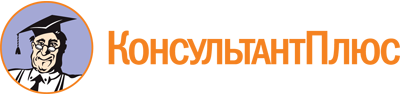 Постановление Правительства РФ от 30.07.2004 N 400
(ред. от 27.10.2023)
"Об утверждении Положения о Федеральной службе по надзору в сфере природопользования и внесении изменений в Постановление Правительства Российской Федерации от 22 июля 2004 г. N 370"Документ предоставлен КонсультантПлюс

www.consultant.ru

Дата сохранения: 21.11.2023
 Список изменяющих документов(в ред. Постановлений Правительства РФ от 20.10.2006 N 620,от 20.12.2006 N 780, от 24.05.2007 N 315, от 16.04.2008 N 282,от 29.05.2008 N 404, от 04.08.2008 N 582, от 07.11.2008 N 814,от 27.01.2009 N 43, от 08.08.2009 N 649, от 01.12.2009 N 975,от 27.01.2010 N 31, от 28.03.2010 N 191, от 15.06.2010 N 438,от 26.07.2010 N 549, от 13.09.2010 N 717, от 12.10.2010 N 820,от 12.11.2010 N 898, от 24.03.2011 N 210, от 08.10.2012 N 1027,от 30.04.2013 N 393, от 05.06.2013 N 476, от 21.10.2013 N 936,от 02.11.2013 N 988, от 27.12.2014 N 1581, от 16.04.2015 N 365,от 11.11.2015 N 1219, от 25.12.2015 N 1435, от 01.07.2016 N 616,от 07.07.2016 N 638, от 11.07.2016 N 658, от 13.12.2017 N 1545,от 26.06.2018 N 724, от 05.10.2018 N 1196, от 08.05.2019 N 574,от 11.07.2019 N 882, от 27.07.2019 N 967, от 24.11.2020 N 1923,от 28.12.2020 N 2293, от 31.05.2021 N 832, от 30.10.2021 N 1874,от 30.06.2022 N 1173, от 09.03.2023 N 368, от 05.10.2023 N 1638,от 27.10.2023 N 1800)Список изменяющих документов(в ред. Постановлений Правительства РФ от 20.10.2006 N 620,от 20.12.2006 N 780, от 24.05.2007 N 315, от 16.04.2008 N 282,от 29.05.2008 N 404, от 07.11.2008 N 814, от 27.01.2009 N 43,от 08.08.2009 N 649, от 01.12.2009 N 975, от 27.01.2010 N 31,от 28.03.2010 N 191, от 15.06.2010 N 438, от 26.07.2010 N 549,от 13.09.2010 N 717, от 12.10.2010 N 820, от 24.03.2011 N 210,от 08.10.2012 N 1027, от 30.04.2013 N 393, от 05.06.2013 N 476,от 21.10.2013 N 936, от 02.11.2013 N 988, от 27.12.2014 N 1581,от 16.04.2015 N 365, от 11.11.2015 N 1219, от 25.12.2015 N 1435,от 01.07.2016 N 616, от 07.07.2016 N 638, от 13.12.2017 N 1545,от 26.06.2018 N 724, от 05.10.2018 N 1196, от 08.05.2019 N 574,от 11.07.2019 N 882, от 24.11.2020 N 1923, от 31.05.2021 N 832,от 30.10.2021 N 1874, от 30.06.2022 N 1173, от 09.03.2023 N 368,от 05.10.2023 N 1638, от 27.10.2023 N 1800)КонсультантПлюс: примечание.Пп. 5.5(25) вступает в силу с 01.03.2035 (Постановление Правительства РФ от 30.06.2022 N 1173).КонсультантПлюс: примечание.Пп. 5.5(32) вступает в силу с 01.01.2024 (Постановление Правительства РФ от 05.10.2023 N 1638).